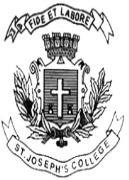 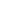  ST. JOSEPH’S COLLEGE (AUTONOMOUS), BENGALURU-27M.S.W - IV SEMESTERSEMESTER EXAMINATION: APRIL 2023(Examination conducted in May-2023)SWDS0721 – THERAPEUTIC INTERVENTIONS IN SOCIAL WORK (For current batch students only)Time- 2 ½ hrs		                                     	                    	    Max Marks-70This question paper contains ONE printed page and THREE partsPart - AAnswer any FIVE questions.							5 x 5 = 25	Write a note on art therapy. Write a short note on JPMR . What do you understand by cross-cultural clinical social work practice? Elucidate any two models of clinical practice. Write a short note on behavioural theory. Describe any two techniques for pain management. ‘Yoga provides many obvious physical benefits and now more than ever, we realise its important role in our mental wellness too’- Explain. PART - BAnswer any THREE questions. 						        3 X 10 = 30 Explain the emergencies in psychiatric care.Briefly explain mental health interventions related to disaster. What’s the relevance of research in clinical practice?  ‘Indigenous therapeutic techniques are widely to treat physical as well as psychological illness – Substantiate.  Explain any five  clinical practice guidelines for assessment of children and adolescentsPART - CAnswer any ONE question. 						        1 X 15 = 15‘NASW standards for clinical social work in social work practice is intended to guide clinical social workers in all clinical settings’ -Elaborate.   What interventions can social workers provide to children in urban school settings?